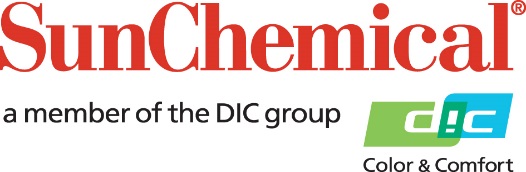 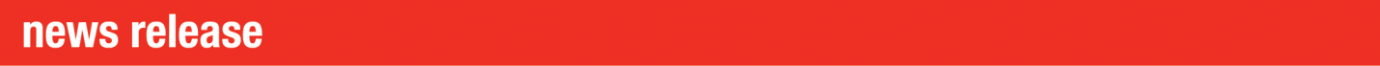 Contatti RP:					Begoña Louro, Sun Chemical		Rayyan Rabbani, AD Communications, UK +49 (0)152 2292 2292			 +44 (0)7827 910 382begona.louroluana@sunchemical.com 	rrabbani@adcomms.co.ukSun Chemical presenterà un'ampia gamma di inchiostri digitali tessili a ITMA 2023 SOUTH NORMANTON, REGNO UNITO – 9 maggio 2023 – Presso lo stand D302, padiglione 5, di ITMA (8-14 giugno, a Milano), Sun Chemical presenterà la sua gamma completa di inchiostri per stampa digitale tessile, adatti per la stampa su qualsiasi tessuto. In linea con il tema di quest'anno di ITMA "Transforming the World of Textiles", le proposte di Sun Chemical per la fiera si concentreranno sull'impegno dell'azienda nella stampa tessile digitale, la sostenibilità e come soddisfare le esigenze dei clienti in un contesto continuamente in evoluzione.A seguito dell'acquisizione nel 2020 di Sensient Imaging Technologies, produttore leader di inchiostri digitali, Sun Chemical ha sviluppato e lanciato nuovi inchiostri digitali in tutte le principali tecnologie come la stampa reattiva, per sublimazione  e a pigmento, con l'obiettivo di migliorare le prestazioni, migliorare l’impatto ambientale e la produttività. Sun Chemical presenterà inoltre la sua gamma di inchiostri per la stampa con acidi.Annuncio del lancio dell'inchiostro RC Xennia Amethyst EvoSun Chemical annuncia il lancio dell'inchiostro Xennia Amethyst Evo, che avrà una posizione di primo piano nello stand dell'azienda. Questo inchiostro di alta qualità, deriva dall’evoluzione della seria di successo Xennia Amethyst ed è stato specificatamente formulato per migliorare la produzione e permettere ai clienti di raggiungere livelli elevati di produttività nel settore del tessile per l’abbigliamento e l’arredamento, senza compromessi in termini di qualità. L'innovativa formulazione è progettata per migliorare l’intensità e l'efficienza dei colori, ottimizzando il bilanciamento dei colori per una gestione avanzata del color management e delle campionature. L'inchiostro ha ottenuto la certificazione Eco-Passport (di OEKO TEX) e la certificazione GOTS (Global Organic Textile Standard) ed è classificato come ZDHC livello 3.Inchiostri a pigmento di nuova generazioneSun Chemical è lieta di annunciare il lancio di una nuova serie di inchiostri digitali tessili a pigmento, Xennia Sapphire.  Inizialmente disponibili per testine di stampa ad alta viscosità come Ricoh Gen 5 e Fujifilm Dimatix Starfire, gli inchiostri Xennia Sapphire portano la stampa con pigmento ad un livello superiore, con intensità colorimetriche e solidità migliorate nonché impareggiabile stabilità di stampa e facilità d'uso. La serie Xennia Sapphire è in linea con gli obiettivi di sostenibilità di Sun Chemical ed è stata sviluppata per avere un minore impatto ambientale con un processo senz'acqua, una fissazione efficiente e una mano morbida al tatto per ridurre la necessità di prodotti chimici di finissaggio.Gli inchiostri Xennia Sapphire saranno disponibili anche per la tecnologia di testina di stampa Kyocera per avere un set compatibile con la maggior parte delle stampanti tessili digitali disponibili sul mercato.  Presentazione di ElvaJet SR342Sun Chemical lancerà un nuovo inchiostro per sublimazione per le teste di stampa ad alta viscosità come Ricoh e Dimatix. Formulato con una dispersione sviluppata internamente, ElvaJet SR342 garantisce colori estremamente brillanti che consentono di raggiungere un’ampia gamma cromatica ed elevate prestazioni di stampa, con asciugatura post stampa ottimizzata e requisiti di manutenzione minimi.    Simon Daplyn, Product Marketing Manager, Sun Chemical, commenta: "Le recenti innovazioni per il tessile di Sun Chemical si basano sulle profonde conoscenze del mercato tessile e della vasta esperienza nello sviluppo di inchiostri per la stampa digitale. Ci impegniamo inoltre a fornire soluzioni innovative conformi con i più recenti standard tessili. Lavoriamo con laboratori di test esterni per garantire che i nostri inchiostri soddisfino perfettamente le esigenze del mercato e siano conformi con gli standard dei brand, affinché i nostri clienti abbiano la garanzia di inchiostri performanti a tutti i livelli ".Edri Baggi, Business Manager per il tessile digitale in Sun Chemical, aggiunge: "ITMA è il luogo perfetto per presentare la nostra tecnologia e incontrare i clienti di tutto il mondo per mostrare loro i benefici che gli inchiostri di Sun Chemical possono portare alla loro attività, garantendo al contempo la conformità dei prodotti e migliorando l’impatto ambientale".Per maggiori informazioni andare su https://pgo.sunchemical.com/ITMA2023 oppure visitare Sun Chemical ad ITMA, stand D302, padiglione 5. FINEA proposito di Sun ChemicalSun Chemical, un membro del gruppo DIC, è un produttore leader di imballaggi e soluzioni grafiche, tecnologie di visualizzazione e colore, prodotti funzionali, materiali elettronici e prodotti per l'industria automobilistica e sanitaria. Insieme a DIC, Sun Chemical lavora costantemente per promuovere e sviluppare soluzioni sostenibili per superare le aspettative dei clienti e migliorare il mondo che ci circonda. Con un fatturato annuo combinato di oltre 8,5 miliardi di dollari e oltre 22.000 dipendenti in tutto il mondo, le società del gruppo DIC supportano una vasta gamma di clienti globali.Sun Chemical Corporation è una consociata di Sun Chemical Group Coöperatief U.A., Paesi Bassi, e ha sede a Parsippany, New Jersey, USA. Per ulteriori informazioni, visitare il nostro sito Web all'indirizzo www.sunchemical.com o connettersi con noi su LinkedIn o Instagram.